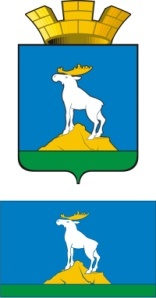 ГЛАВА НИЖНЕСЕРГИНСКОГО ГОРОДСКОГО ПОСЕЛЕНИЯПОСТАНОВЛЕНИЕ17.02.2023              № 51                                                  г. Нижние Серги Об утверждении административного регламента предоставления муниципальной услуги «Признание садового дома жилым домом и жилого дома садовым домом»В соответствии с Федеральными законами от 06.10.2003 № 131-ФЗ "Об общих принципах организации местного самоуправления в Российской Федерации", от 27.07.2010 № 210-ФЗ "Об организации предоставления государственных и муниципальных услуг", Положением о признании помещения жилым помещением, жилого помещения непригодным для проживания, многоквартирного дома аварийным и подлежащим сносу или реконструкции, садового дома жилым домом и жилого дома садовым домом, утвержденным Постановлением Правительства Российской Федерации от 28.01.2006 № 47, руководствуясь Уставом Нижнесергинского городского поселения Нижнесергинского муниципального района, постановлением главы Нижнесергинского городского поселения от 21.10.2020 № 322 «О разработке и утверждении административных регламентов предоставления муниципальных услуг на территории Нижнесергинского городского поселения»,ПОСТАНОВЛЯЮ:1. Утвердить административный регламент предоставления муниципальной услуги «Признание садового дома жилым домом и жилого дома садовым домом» в новой редакции (прилагается).2. Признать утратившим силу постановление главы Нижнесергинского городского поселения от 29.08.2019 № 366 «Об утверждении административного регламента по предоставлению муниципальной услуги «Признание в установленном порядке помещения жилым помещением, жилого помещения непригодным для проживания, многоквартирного дома аварийным и подлежащим сносу или реконструкции, садового дома жилым домом и жилого дома садовым домом на территории Нижнесергинского городского поселения».3. Опубликовать данное постановление путем размещения полного текста на официальном сайте Нижнесергинского городского поселения. 4. Контроль исполнения настоящего Постановления оставляю за собой.Глава Нижнесергинскогогородского поселения	      А.М. ЧекасинУТВЕРЖДЕНпостановлением главы Нижнесергинского городского поселения от  17.02.2023 № 51Административный регламент предоставления муниципальной услуги «Признание садового дома жилым домом и жилого дома садовым домом»I. Общие положенияПредмет регулирования административного регламента1.1. Административный регламент предоставления муниципальной услуги «Признание садового дома жилым домом и жилого дома садовым домом» (далее – Регламент) определяет стандарт предоставления муниципальной услуги по признанию садового дома жилым домом и жилого дома садовым домом, устанавливает сроки и последовательность действий (административных процедур) при осуществлении полномочий в администрации Нижнесергинского городского поселения, осуществляемых в ходе предоставления муниципальной услуги, порядок взаимодействия между должностными лицами, взаимодействия с заявителями.Круг заявителей1.2. Муниципальная услуга предоставляется физическим и юридическим лицам, индивидуальным предпринимателям, являющимся правообладателями садового дома или жилого дома, расположенных на территории Нижнесергинского городского поселения (далее – заявитель).1.3. От имени заявителей муниципальной услуги могут выступать лица, имеющие такое право в соответствии с законодательством Российской Федерации либо в силу наделения их заявителями в порядке, установленном законодательством Российской Федерации, соответствующими полномочиями (далее – представитель).Требования к порядку информирования о предоставлении муниципальной услуги1.4. Информирование заявителей о порядке предоставления муниципальной услуги осуществляется:1) непосредственно специалистом администрации Нижнесергинского городского поселения (далее – Уполномоченный орган) при личном приеме заявителя (представителя) или по телефону;2) непосредственно специалистом государственного бюджетного учреждения Свердловской области «Многофункциональный центр предоставления государственных и муниципальных услуг» (далее – многофункциональный центр, МФЦ) или его филиала при личном приеме заявителя (представителя) или по телефону;3) письменно, в том числе посредством электронной почты;4) посредством размещения информации в открытой и доступной форме в федеральной государственной информационной системе «Единый портал государственных и муниципальных услуг (функций)», на официальном сайте Уполномоченного органа;5) путем размещения на информационных стендах Уполномоченного органа и МФЦ.  1.5. Информация о месте нахождения, графиках (режиме) работы, номерах контактных телефонов, адресах электронной почты и официальных сайтов администрации Нижнесергинского городского поселения, информация о порядке предоставления муниципальной услуги и услуг, которые являются необходимыми и обязательными для предоставления муниципальной услуги, размещена в федеральной государственной информационной системе «Единый портал государственных и муниципальных услуг (функций)» (далее – Единый портал, ЕПГУ) по адресу: https://www.gosuslugi.ru/structure/6600000010000173745, на официальном сайте администрации Нижнесергинского городского поселения по адресу: http://adminsergi.ru/services/administrativnyie-reglamentyi-predostavleniya-munitsipalnyih-uslug/, на официальном сайте МФЦ по адресу www.mfc66.ru, а также предоставляется непосредственно специалистом администрации Нижнесергинского городского при личном приеме, а также по телефону.1.6. Основными требованиями к информированию заявителей о порядке предоставления муниципальной услуги и услуг, которые являются необходимыми и обязательными для предоставления муниципальной услуги, являются достоверность предоставляемой информации, четкость в изложении информации, полнота информирования.1.7. При общении с заявителями (по телефону или лично) специалисты администрации Нижнесергинского городского поселения должны корректно и внимательно относиться к заявителям, не унижая их чести и достоинства. Устное информирование о порядке предоставления муниципальной услуги должно проводиться с использованием официально-делового стиля речи.1.8. Информирование заявителей о порядке предоставления муниципальной услуги может осуществляться с использованием средств автоинформирования.II. Стандарт предоставления муниципальной услугиНаименование муниципальной услуги2.1. Наименование муниципальной услуги: «Признание садового дома жилым домом и жилого дома садовым домом» (далее – муниципальная услуга).Наименование органа, предоставляющего муниципальную услугу2.2. Муниципальная услуга предоставляется администрацией Нижнесергинского городского поселения.2.3. Документы, необходимые для предоставления муниципальной услуги, могут быть поданы заявителем (представителем) непосредственно в Уполномоченный орган, через МФЦ, через Единый портал.2.4. При предоставлении муниципальной услуги в качестве источников получения документов, необходимых для предоставления муниципальной услуги, могут принимать участие в рамках межведомственного информационного взаимодействия.2.5. Запрещается требовать от заявителя осуществления действий, в том числе согласований, необходимых для получения муниципальной услуги и связанных с обращением в иные государственные (муниципальные) органы и организации, за исключением получения услуг, включенных в перечень услуг, которые являются необходимыми и обязательными для предоставления муниципальных услуг.Результат предоставления муниципальной услуги2.6. Результатом предоставления муниципальной услуги является:1) решение о признании садового дома жилым домом и жилого дома садовым домом по форме, утвержденной постановлением Правительства Российской Федерации от 28.01.2006 № 47 «Об утверждении Положения о признании помещения жилым помещением, жилого помещения непригодным для проживания, многоквартирного дома аварийным и подлежащим сносу или реконструкции, садового дома жилым домом и жилого дома садовым домом» (Приложение № 4 к настоящему Регламенту);2) решение об отказе в признании садового дома жилым домом и жилого дома садовым домом по форме, указанной в Приложении № 5 к настоящему Регламенту.2.7. Результат предоставления муниципальной услуги может быть получен:- в Уполномоченном органе на бумажном носителе при личном обращении заявителя;- в МФЦ на бумажном носителе при личном обращении;- почтовым отправлением;- на ЕПГУ, в том числе в форме электронного документа, подписанного электронной подписью.Срок предоставления муниципальной услуги, в том числе с учетом необходимости обращения в организации, участвующие в предоставлении муниципальной услуги, срок приостановления муниципальной услуги, в случае если возможность приостановления предусмотрена законодательством Российской Федерации и законодательством Свердловской области, срок выдачи (направления) документов, являющихся результатом предоставления муниципальной услуги2.8. Уполномоченный орган принимает решение о предоставлении муниципальной услуги либо отказе в предоставлении муниципальной услуги в срок не позднее чем через 45 (сорок пять) календарных дней со дня представления заявителем в указанный орган заявления и документов, обязанность по представлению которых возложена на заявителя.2.9. В случае подачи документов в МФЦ срок предоставления муниципальной услуги исчисляется со дня поступления в Уполномоченный орган документов из МФЦ.2.10. Возможность приостановления муниципальной услуги не предусмотрена.2.11. Срок направления документов, являющихся результатом предоставления муниципальной услуги, – не позднее чем через 3 (три) рабочих дня со дня принятия решения о предоставлении муниципальной услуги.Нормативные правовые акты, регулирующие предоставление муниципальной услуги2.12. Перечень нормативных правовых актов, регулирующих предоставление муниципальной услуги (с указанием их реквизитов и источников официального опубликования), размещен на официальном сайте администрации Нижнесергинского городского поселения в информационно-телекоммуникационной сети «Интернет» по адресу: (http://adminsergi.ru/services/administrativnyie-reglamentyi-predostavleniya-munitsipalnyih-uslug/) и на Едином портале  (https://www.gosuslugi.ru/structure/6600000010000173745).2.13. Орган, предоставляющий муниципальную услугу, обеспечивает размещение и актуализацию перечня указанных нормативных правовых актов на своем официальном сайте в информационно-телекоммуникационной сети «Интернет», а также на Едином портале.Исчерпывающий перечень документов, необходимых в соответствии с законодательством Российской Федерации и законодательством Свердловской области для предоставления муниципальной услуги, и услуг, которые являются необходимыми и обязательными для предоставления муниципальной услуги, подлежащих представлению заявителем, способы их получения заявителем, в том числе в электронной форме, порядок их представления2.14. В целях получения муниципальной услуги заявитель предоставляет в Уполномоченный орган:1) Заявление о признании садового дома жилым домом и жилого дома садовым домом (далее – заявление, заявление о предоставлении муниципальной услуги) по форме согласно Приложению № 1 к настоящему Регламенту.В случае направления заявления посредством ЕПГУ формирование заявления осуществляется посредством заполнения интерактивной формы на ЕПГУ без необходимости дополнительной подачи заявления в какой-либо иной форме.В заявлении также указывается один из следующих способов направления результата муниципальной услуги:в форме электронного документа в личном кабинете на ЕПГУ;на бумажном носителе в виде распечатанного экземпляра электронного документа в Уполномоченном органе, многофункциональном центре;на бумажном носителе в Уполномоченном органе, многофункциональном центре.2) Документ, удостоверяющий личность заявителя или представителя заявителя, в случае представления заявления и прилагаемых к нему документов посредством личного обращения в Уполномоченный орган, в том числе через МФЦ.В случае направления заявления посредством ЕПГУ сведения из документа, удостоверяющего личность заявителя, представителя, формируются при подтверждении учетной записи в Единой системе идентификации и аутентификации из состава соответствующих данных указанной учетной записи и могут быть проверены путем направления запроса с использованием системы межведомственного электронного взаимодействия. 3) Документ, подтверждающий полномочия представителя заявителя действовать от имени заявителя (в случае обращения за получением муниципальной услуги представителя заявителя).При обращении посредством ЕПГУ указанный документ, выданный организацией, удостоверяется усиленной квалифицированной электронной подписью правомочного должностного лица организации, а документ, выданный физическим лицом, – усиленной квалифицированной электронной подписью нотариуса с приложением файла открепленной усиленной квалифицированной электронной подписи в формате sig3.Для оказания услуги «Признание садового дома жилым домом»: 4) Правоустанавливающий документ на садовый дом, в случае если право собственности заявителя на садовый дом не зарегистрировано в Едином государственном реестре недвижимости (далее – ЕГРН), или нотариально заверенная копия такого документа.5) Заключение по обследованию технического состояния объекта, подтверждающее соответствие садового дома требованиям к надежности и безопасности, установленным частью 2 статьи 5, статьями 7, 8 и 10 Федерального закона от 30 декабря 2009 № 384-ФЗ «Технический регламент о безопасности зданий и сооружений» (далее – Федеральный закон № 384-ФЗ), выданное индивидуальным предпринимателем или юридическим лицом, которые являются членами саморегулируемой организации в области инженерных изысканий.6) В случае, если садовый дом обременен правами третьих лиц – нотариально удостоверенное согласие указанных лиц на признание садового дома жилым домом.Для оказания услуги «Признание жилого дома садовым домом»: 7) Правоустанавливающий документ на жилой дом, в случае если право собственности заявителя на жилой дом не зарегистрировано в ЕГРН, или нотариально заверенная копия такого документа.8) В случае, если жилой дом обременен правами третьих лиц – нотариально удостоверенное согласие указанных лиц на признание жилого дома садовым домом.2.15. В качестве документа, подтверждающего полномочия представителя, предъявляется доверенность, оформленная и выданная в порядке, предусмотренном законодательством Российской Федерации.2.16. По своему желанию заявитель может представить иные документы, которые, по его мнению, имеют значение при предоставлении муниципальной услуги. 2.17. Документы, необходимые для предоставления муниципальной услуги, указанные в пункте 2.14 настоящего Регламента, представляются в администрацию Нижнесергинского городского поселения одним из следующих способов:а) в электронной форме посредством Единого портала;б) на бумажном носителе посредством личного обращения в Уполномоченный орган, в том числе через МФЦ.2.18. Документы, прилагаемые заявителем к заявлению, представляемые в электронной форме, направляются в следующих форматах:а) xml - для документов, в отношении которых утверждены формы и требования по формированию электронных документов в виде файлов в формате xml;б) doc, docx, odt - для документов с текстовым содержанием, не включающим формулы;в) pdf, jpg, jpeg, png, bmp, tiff - для документов с текстовым содержанием, в том числе включающих формулы и (или) графические изображения, а также документов с графическим содержанием;г) zip, rar - для сжатых документов в один файл;д) sig - для открепленной усиленной квалифицированной электронной подписи.2.19. В случае, если оригиналы документов, прилагаемых к уведомлению о планируемом строительстве, уведомлению об изменении параметров, выданы и подписаны Уполномоченным органом на бумажном носителе, допускается формирование таких документов, представляемых в электронной форме, путем сканирования непосредственно с оригинала документа (использование копий не допускается), которое осуществляется с сохранением ориентации оригинала документа в разрешении 300 - 500 dpi (масштаб 1:1) и всех аутентичных признаков подлинности (графической подписи лица, печати, углового штампа бланка), с использованием следующих режимов:«черно-белый» (при отсутствии в документе графических изображений и (или) цветного текста);«оттенки серого» (при наличии в документе графических изображений, отличных от цветного графического изображения);«цветной» или «режим полной цветопередачи» (при наличии в документе цветных графических изображений либо цветного текста).Количество файлов должно соответствовать количеству документов, каждый из которых содержит текстовую и (или) графическую информацию.2.20. Документы, прилагаемые заявителем к заявлению, представляемые в электронной форме, должны обеспечивать возможность идентифицировать документ и количество листов в документе.Исчерпывающий перечень документов, необходимых в соответствии с законодательством Российской Федерации и законодательством Свердловской области для предоставления муниципальной услуги, которые находятся в распоряжении государственных органов, органов местного самоуправления и иных органов, участвующих в предоставлении государственных или муниципальных услуг, и которые заявитель вправе предоставить по собственной инициативе2.21. Документами (сведениями), необходимыми в соответствии с законодательством Российской Федерации и законодательством Свердловской области для предоставления муниципальной услуги, которые находятся в распоряжении государственных органов, органов местного самоуправления и иных органов, участвующих в предоставлении государственных услуг, являются:1) выписка из Единого государственного реестра недвижимости об основных характеристиках и зарегистрированных правах на объект недвижимости (далее – выписка из ЕГРН), содержащая сведения о зарегистрированных правах заявителя на садовый дом или жилой дом;2) выписка из Единого государственного реестра юридических лиц (в случае предоставления муниципальной услуги юридическому лицу) или выписка из Единого государственного реестра индивидуальных предпринимателей (в случае предоставления муниципальной услуги индивидуальному предпринимателю).Непредставление заявителем документов, которые он вправе представить по собственной инициативе, не является основанием для отказа заявителю в предоставлении муниципальной услуги.2.22. По межведомственным запросам Уполномоченного органа, указанные в настоящем пункте документы (их копии или сведения, содержащиеся в них) предоставляются государственными органами, органами местного самоуправления и подведомственными государственным органам или органам местного самоуправления организациями, в распоряжении которых находятся указанные документы, в срок не позднее 3 (трех) рабочих дней со дня получения соответствующего межведомственного запроса.Указание на запрет требовать от заявителя представления документов, информации или осуществления действий2.23. Уполномоченному органу при предоставлении муниципальной услуги запрещено требовать от заявителя:1) предоставления документов и информации или осуществления действий, представление или осуществление которых не предусмотрено нормативными правовыми актами, регулирующими отношения, возникающие в связи с предоставлением муниципальной услуги;2) предоставления документов и информации, в том числе подтверждающих внесение заявителем платы за предоставление муниципальной услуги, которые находятся в распоряжении Уполномоченного органа, иных органов, предоставляющих государственные услуги, органов, предоставляющих муниципальные услуги, иных государственных органов, органов местного самоуправления либо подведомственных государственным органам или органам местного самоуправления организаций, участвующих в предоставлении государственных и муниципальных услуг, в соответствии с нормативными правовыми актами Российской Федерации, нормативными правовыми актами Свердловской области, муниципальными правовыми актами, за исключением документов, указанных в части 6 статьи 7 Федерального закона от 27 июля 2010 № 210-ФЗ «Об организации предоставления государственных и муниципальных услуг» (далее – Федеральный закон № 210-ФЗ);3) осуществления действий, в том числе согласований, необходимых для получения муниципальной услуги и связанных с обращением в иные государственные органы, органы местного самоуправления, организации, за исключением получения услуг и получения документов и информации, предоставляемых в результате предоставления таких услуг, включенных в перечни, указанные в части 1 статьи 9 Федерального закона № 210-ФЗ;4) предоставления документов и информации, отсутствие и (или) недостоверность которых не указывались при первоначальном отказе в приеме документов, необходимых для предоставления муниципальной услуги, либо в предоставлении муниципальной услуги, за исключением следующих случаев:- изменение требований нормативных правовых актов, касающихся предоставления муниципальной услуги, после первоначальной подачи заявления о признании садового дома жилым домом и жилого дома садовым домом;- наличие ошибок в заявлении о признании садового дома жилым домом и жилого дома садовым домом и документах, поданных заявителем после первоначального отказа в приеме документов, необходимых для предоставления муниципальной услуги, либо в предоставлении муниципальной услуги и не включенных в представленный ранее комплект документов;- истечение срока действия документов или изменение информации после первоначального отказа в приеме документов, необходимых для предоставления муниципальной услуги, либо в предоставлении муниципальной услуги;- выявление документально подтвержденного факта (признаков) ошибочного или противоправного действия (бездействия) должностного лица Уполномоченного органа, работника МФЦ при первоначальном отказе в приеме документов, необходимых для предоставления муниципальной услуги, либо в предоставлении муниципальной услуги;5) предоставления на бумажном носителе документов и информации, электронные образы которых ранее были заверены в соответствии с пунктом 7.2 части 1 статьи 16 Федерального закона № 210-ФЗ, за исключением случаев, когда нанесение отметок на такие документы либо их изъятие является необходимым условием предоставления муниципальной услуги, и иных случаев, установленных федеральными законами.В данном случае в письменном виде за подписью руководителя Уполномоченного органа, руководителя МФЦ при первоначальном отказе в приеме документов, необходимых для предоставления муниципальной услуги, заявитель уведомляется об указанном факте, а также приносятся извинения за доставленные неудобства.Исчерпывающий перечень оснований для отказа в приеме документов, необходимых для предоставления муниципальной услуги2.23. Исчерпывающий перечень оснований для отказа в приеме документов, указанных в пункте 2.14 настоящего Регламента, в том числе представленных в электронной форме:а) заявление о предоставлении муниципальной услуги подано в орган местного самоуправления, в полномочия которого не входит предоставление услуги;б) представленные документы или сведения утратили силу на день обращения за получением услуги (документ, удостоверяющий личность; документ, удостоверяющий полномочия представителя заявителя, в случае обращения за получением услуги указанным лицом);в) представленные заявителем документы содержат подчистки и исправления текста;г) представленные в электронной форме документы содержат повреждения, наличие которых не позволяет в полном объеме получить информацию и сведения, содержащиеся в документах;д) заявление и документы, указанные в подпунктах 2-6 пункта 2.14 настоящего Регламента, представлены в электронной форме с нарушением требований, установленных пунктами 2.18.-2.20. настоящего Регламента;е) выявлено несоблюдение установленных статьей 11 Федерального закона от 6 апреля 2011 № 63-ФЗ «Об электронной подписи» условий признания квалифицированной электронной подписи действительной в документах, представленных в электронной форме;ж) заявление подано лицом, не имеющим полномочия представлять интересы заявителя.2.24. Решение об отказе в приеме документов по форме, указанной в Приложении № 2 к настоящему Регламенту, направляется заявителю способом, определенным заявителем в заявлении, не позднее рабочего для, следующего за днем получения заявления, либо выдается в день личного обращения заявителя за получением указанного решения в МФЦ или Уполномоченный орган.2.25. Отказ в приеме документов, указанных в пункте 2.14. настоящего Регламента, не препятствует повторному обращению заявителя в Уполномоченный орган.Исчерпывающий перечень оснований для приостановления предоставления муниципальной услуги или отказа в предоставлении муниципальной услуги2.26. Приостановление предоставления муниципальной услуги законодательством Российской Федерации не предусмотрено.2.27. Основаниями для отказа в признании Уполномоченным органом садового дома жилым домом и жилого дома садовым домом (отказа в предоставлении муниципальной услуги) являются случаи:1) Непредставление заявителем заявления о признании садового дома жилым домом или жилого дома садовым домом.Для оказания услуги «Признание садового дома жилым домом»:2) Непредставление заявителем заключения по обследованию технического состояния объекта, подтверждающего соответствие садового дома требованиям к надежности и безопасности, установленным частью 2 статьи 5, статьями 7, 8 и 10 Федерального закона № 384-ФЗ, выданного индивидуальным предпринимателем или юридическим лицом, которые являются членами саморегулируемой организации в области инженерных изысканий.3) Поступление в Уполномоченный орган сведений, содержащихся в ЕГРН, о зарегистрированном праве собственности на садовый дом лица, не являющегося заявителем.4) Непредставление заявителем правоустанавливающего документа на садовый дом или нотариально заверенной копии такого документа в течение 15 календарных дней после поступления в Уполномоченный орган уведомления об отсутствии в ЕГРН сведений о зарегистрированных правах на садовый дом.Отказ по данному основанию допускается в случае, если Уполномоченный орган после получения ответа на межведомственный запрос направил заявителю уведомление по форме, указанной в Приложении № 3 настоящего Регламента, и предложил заявителю предоставить документ и (или) информацию, необходимые для получения муниципальной услуги, и не получил от заявителя таких документов и (или) информации в течение 15 (пятнадцати) рабочих дней со дня направления такого уведомления.5) Непредставление заявителем нотариально удостоверенного согласия третьих лиц в случае, если садовый дом обременен правами указанных лиц.6) Размещение садового дома на земельном участке, виды разрешенного использования которого, установленные в соответствии с законодательством Российской Федерации, не предусматривают такого размещения.7) Документы (сведения), представленные заявителем, противоречат документам (сведениям), полученным Уполномоченным органом в рамках межведомственного взаимодействия.8) размещение садового дома на земельном участке, расположенном в границах зоны затопления, подтопления.Для оказания услуги «Признание жилого дома садовым домом»:9) Поступление в Уполномоченный орган сведений, содержащихся в ЕГРН, о зарегистрированном праве собственности на жилой дом лица, не являющегося заявителем.10) Непредставление заявителем правоустанавливающего документа на жилой дом или нотариально заверенной копии такого документа в течение 15 календарных дней после поступления в Уполномоченный орган уведомления об отсутствии в ЕГРН сведений о зарегистрированных правах на жилой дом.Отказ по данному основанию допускается в случае, если Уполномоченный орган после получения ответа на межведомственный запрос направил заявителю уведомление по форме, указанной в Приложении № 3 настоящего Регламента, и предложил заявителю предоставить документ и (или) информацию, необходимые для получения муниципальной услуги, и не получил от заявителя таких документов и (или) информации в течение 15 (пятнадцати) рабочих дней со дня направления такого уведомления.11) Непредставление заявителем нотариально удостоверенного согласия третьих лиц в случае, если жилой дом обременен правами указанных лиц.12) Размещение жилого дома на земельном участке, виды разрешенного использования которого, установленные в соответствии с законодательством Российской Федерации, не предусматривают такого размещения;13) Использование жилого дома заявителем или иным лицом в качестве места постоянного проживания.14) Документы (сведения), представленные заявителем, противоречат документам (сведениям), полученным Уполномоченным органом в рамках межведомственного взаимодействия.Перечень услуг, которые являются необходимыми и обязательными для предоставления муниципальной услуги, в том числе сведения о документе (документах), выдаваемом (выдаваемых) организациями, участвующими в предоставлении муниципальной услуги2.28. Услуг, которые являются необходимыми и обязательными для предоставления муниципальной услуги, законодательством Российской Федерации и законодательством Свердловской области не предусмотрено.Порядок, размер и основания взимания государственной пошлины или иной платы за предоставление муниципальной услуги2.29. Муниципальная услуга предоставляется без взимания государственной пошлины.Порядок, размер и основания взимания платы за предоставление услуг, которые являются необходимыми и обязательными для предоставления муниципальной услуги, включая информацию о методике расчета размера такой платы2.30. Услуг, которые являются необходимыми и обязательными для предоставления муниципальной услуги, законодательством Российской Федерации и законодательством Свердловской области не предусмотрено.Максимальный срок ожидания в очереди при подаче запроса о предоставлении муниципальной услуги и при получении результата предоставления муниципальной услуги2.31. Максимальный срок ожидания в очереди при подаче запроса о предоставлении муниципальной услуги и при получении результата предоставления муниципальной услуги в учреждении, осуществляющем прием запроса о предоставлении муниципальной услуги и выдачу результата предоставления муниципальной услуги не должен превышать 15 минут.При обращении заявителя в МФЦ срок ожидания в очереди при подаче заявления и при получении результата муниципальной услуги также не должен превышать 15 минут.Срок регистрации заявления о предоставлении муниципальной услуги2.32. Регистрация заявления о признании садового дома жилым домом и жилого дома садовым домом и иных документов, необходимых для предоставления муниципальной услуги, указанных в пункте 2.14 настоящего Регламента, при отсутствии оснований для отказа в приеме документов осуществляется:- заявление, поданное заявителем лично в Уполномоченный орган, регистрируется в Уполномоченном органе в день его поступления;- заявление, полученное посредством почтового отправления, регистрируется в Уполномоченном органе в день его поступления почтовой связью;- заявление, полученное через МФЦ, регистрируется в Уполномоченном органе в день поступления от МФЦ.Регистрация заявления и иных документов, необходимых для предоставления муниципальной услуги, направленных в форме электронных документов, осуществляется Уполномоченным органом не позднее рабочего дня, следующего за днем подачи заявления и иных документов, необходимых для предоставления муниципальной услуги. 2.33. Заявление о предоставлении муниципальной услуги, поступившее в нерабочее время, регистрируется в первый рабочий день, следующий за днем поступления заявления.Требования к помещениям, в которых предоставляется муниципальная услуга, к залу ожидания, местам для заполнения запросов о предоставлении муниципальной услуги, информационным стендам с образцами их заполнения и перечнем документов, необходимых для предоставления муниципальной услуги, в том числе к обеспечению доступности для инвалидов указанных объектов в соответствии с законодательством Российской Федерации и законодательством Свердловской области о социальной защите инвалидов2.34. Местоположение административных зданий, в которых осуществляется прием заявлений и документов, необходимых для предоставления муниципальной услуги, а также выдача результатов предоставления муниципальной услуги, должно обеспечивать удобство для граждан с точки зрения пешеходной доступности от остановок общественного транспорта.2.35. На территории, прилегающей к зданию органа, предоставляющего муниципальную услугу, организуются места для стоянки (парковки) автотранспортных средств заявителей, в том числе места для парковки специальных автотранспортных средств инвалидов и транспортных средств, перевозящих инвалидов и (или) детей-инвалидов, в количестве не менее 10% машино-мест (но не менее одного машино-места). За пользование стоянкой (парковкой) с заявителей плата не взимается.Центральный вход в здание Уполномоченного органа должен быть оборудован информационной табличкой (вывеской), содержащей следующую информацию:- наименование Уполномоченного органа;- местонахождение и юридический адрес;- режим работы;- график приема;- номера телефонов для справок.В целях обеспечения беспрепятственного доступа заявителей, в том числе передвигающихся на инвалидных колясках, входы в здание и помещения, в которых предоставляется муниципальная услуга, оборудуются пандусами, поручнями, тактильными (контрастными) предупреждающими элементами, иными специальными приспособлениями, позволяющими обеспечить беспрепятственный доступ для лиц с ограниченными возможностями здоровья.2.36. Помещения Уполномоченного органа для предоставления муниципальной услуги размещаются на первом этаже здания, оборудованного отдельным входом, либо в отдельно стоящем здании для свободного доступа заявителей.При расположении помещения Уполномоченного органа на верхнем этаже специалисты Уполномоченного органа обязаны осуществлять прием заявителей на первом этаже, если по состоянию здоровья заявитель не может подняться по лестнице.Помещения Уполномоченного органа, в которых предоставляется муниципальная услуга, должны соответствовать санитарно-эпидемиологическим правилам и нормативам и обеспечиваются:- противопожарной системой и средствами пожаротушения;- системой оповещения о возникновении чрезвычайной ситуации;- средствами оказания первой медицинской помощи;- туалетными комнатами для посетителей;- компьютерами, средствами связи, включая доступ к информационно-телекоммуникационной сети «Интернет».Зал ожидания заявителей оборудуется стульями, и (или) кресельными секциями, и (или) скамьями, количество которых определяется исходя из фактической нагрузки и возможностей для их размещения в помещении.Места для заполнения заявлений оборудуются стульями, столами (стойками), бланками заявлений, письменными принадлежностями. Места приема заявителей оборудуются информационными табличками (вывесками) с указанием:- номера кабинета и наименования отдела;- фамилии, имени, отчества (при наличии), должности лица, ответственного за прием документов;- графика приема заявителей.Рабочее место лица, ответственного за прием документов, должно быть оборудовано персональным компьютером с возможностью доступа к необходимым информационным базам данных, печатающим устройством (принтером) и копирующим устройством.Лицо, ответственное за прием документов, должно иметь настольную табличку с указанием фамилии, имени, отчества (при наличии) и должности.Помещение Уполномоченного органа для приема заявителей оборудуется информационными стендами, на которых размещается форма заявления с образцом ее заполнения, перечень документов, необходимых для предоставления муниципальной услуги, иные материалы о порядке предоставления муниципальной услуги.Тексты материалов, размещенных на информационных стендах, печатаются удобным для чтения шрифтом, без исправлений, с выделением наиболее важных мест полужирным шрифтом. Материалы размещаются на информационных стендах, расположенных в местах, обеспечивающих доступ к ним заявителей, и обновляются при изменении действующего законодательства, регулирующего предоставление муниципальной услуги, и справочных сведений.2.37. При предоставлении муниципальной услуги инвалидам Уполномоченным органом обеспечиваются:- возможность беспрепятственного доступа к объекту (зданию, помещению), в котором предоставляется муниципальная услуга;- возможность самостоятельного передвижения по территории, на которой расположены здание и помещения, в которых предоставляется муниципальная услуга, а также входа в такие объекты и выхода из них, посадки в транспортное средство и высадки из него, в том числе с использованием кресла-коляски;- сопровождение инвалидов, имеющих стойкие расстройства функции зрения и самостоятельного передвижения;- надлежащее размещение оборудования и носителей информации, необходимых для обеспечения беспрепятственного доступа инвалидов к зданию и помещениям, в которых предоставляется муниципальная услуга;- дублирование необходимой для инвалидов звуковой и зрительной информации, а также надписей, знаков и иной текстовой и графической информации знаками, выполненными рельефно-точечным шрифтом Брайля;- допуск сурдопереводчика и тифлосурдопереводчика;- допуск собаки-проводника при наличии документа, подтверждающего ее специальное обучение;- оказание инвалидам помощи в преодолении барьеров, мешающих получению ими муниципальной услуги наравне с другими лицами.При обращении гражданина с нарушениями функций опорно-двигательного аппарата работники Уполномоченного органа предпринимают следующие действия:- открывают входную дверь и помогают гражданину беспрепятственно посетить здание Уполномоченного органа, а также заранее предупреждают о существующих барьерах в здании;- выясняют цель визита гражданина и сопровождают его в кабинет по приему заявления; помогают гражданину сесть на стул или располагают кресло-коляску у стола напротив специалиста, осуществляющего прием;- сотрудник Уполномоченного органа, осуществляющий прием, принимает гражданина вне очереди, консультирует, осуществляет прием заявления с необходимыми документами, оказывает помощь в заполнении бланков, копирует документы;- по окончании предоставления муниципальной услуги сотрудник Уполномоченного органа, осуществляющий прием, помогает гражданину выйти (выехать) из кабинета, открывает двери, сопровождает гражданина до выхода из здания, и помогает покинуть здание; передает гражданина сопровождающему лицу или по его желанию вызывает автотранспорт и оказывает содействие при его посадке.При обращении граждан с недостатками зрения работники Уполномоченного органа предпринимают следующие действия:- сотрудник Уполномоченного органа, осуществляющий прием, принимает гражданина вне очереди, помогает сориентироваться, сесть на стул, консультирует, вслух прочитывает документы и далее по необходимости производит их выдачу. При общении с гражданином с недостатками зрения необходимо общаться непосредственно с ним самим, а не с сопровождающим его лицом, в беседе пользоваться обычной разговорной лексикой, в помещении не следует отходить от него без предупреждения;- сотрудник Уполномоченного органа оказывает помощь в заполнении бланков, копирует необходимые документы. Для подписания заявления подводит лист к авторучке гражданина, помогает сориентироваться и подписать бланк. При необходимости выдаются памятки для слабовидящих с крупным шрифтом;- по окончании предоставления муниципальной услуги сотрудник Уполномоченного органа, осуществляющий прием, помогает гражданину встать со стула, выйти из кабинета, открывает двери, сопровождает гражданина к выходу из здания, и провожает на улицу, заранее предупредив посетителя о существующих барьерах в здании, передает гражданина сопровождающему лицу или по его желанию вызывает автотранспорт.При обращении гражданина с дефектами слуха работники Уполномоченного органа предпринимают следующие действия:- сотрудник Уполномоченного органа, осуществляющий прием граждан с нарушением слуха, обращается непосредственно к нему, спрашивает о цели визита и дает консультацию размеренным, спокойным темпом речи, при этом смотрит в лицо посетителя, говорит ясно, слова дополняет понятными жестами, возможно общение в письменной форме либо через переводчика жестового языка (сурдопереводчика);- сотрудник Уполномоченного органа, осуществляющий прием, оказывает помощь и содействие в заполнении бланков заявлений, копирует необходимые документы.Показатели доступности и качества муниципальной услуги2.38. Основными показателями доступности предоставления муниципальной услуги являются:- расположенность помещений Уполномоченного органа, предназначенных для предоставления муниципальной услуги, в зоне доступности к основным транспортным магистралям;- наличие полной и понятной информации о порядке, сроках и ходе предоставления муниципальной услуги в информационно-телекоммуникационных сетях общего пользования (в том числе в сети «Интернет»), средствах массовой информации;- возможность получения заявителем уведомлений о предоставлении муниципальной услуги с помощью ЕПГУ;- возможность получения информации о ходе предоставления муниципальной услуги, в том числе с использованием информационно-коммуникационных технологий.2.39. Основными показателями качества предоставления муниципальной услуги являются:- своевременность предоставления муниципальной услуги в соответствии со стандартом ее предоставления, установленным настоящим Регламентом;- минимально возможное количество взаимодействий заявителя с должностными лицами, участвующими в предоставлении муниципальной услуги;- отсутствие обоснованных жалоб со стороны заявителя на действия (бездействие) должностных лиц, участвующих в предоставлении муниципальной услуги, и их некорректное (невнимательное) отношение к заявителям;- отсутствие нарушений установленных сроков в процессе предоставления муниципальной услуги;- отсутствие заявлений об оспаривании решений, действий (бездействия) Уполномоченного органа, его должностных лиц, принимаемых (совершенных) при предоставлении муниципальной услуги, по итогам которых вынесены решения об удовлетворении (частичном удовлетворении) требований заявителей.Иные требования, в том числе учитывающие особенности предоставления муниципальной услуги в многофункциональных центрах, особенности предоставления муниципальной услуги по экстерриториальному принципу и особенности предоставления муниципальной услуги в электронной форме2.40. Муниципальная услуга предоставляется в МФЦ с учетом принципа экстерриториальности, в соответствии с которым заявитель вправе выбрать для обращения за получением услуги любое отделение МФЦ по Свердловской области. В случае подачи заявления о предоставлении муниципальной услуги в МФЦ непосредственное предоставление муниципальной услуги осуществляется Уполномоченным органом.При этом заявителю необходимо иметь при себе документы, предусмотренные пунктом 2.14 настоящего Регламента.2.41. Для получения муниципальной услуги в электронном виде заявителям предоставляется возможность направить заявление и документы, предусмотренные пунктом 2.14 настоящего Регламента, в форме электронных документов, в том числе с использованием Единого портала, путем заполнения специальной интерактивной формы, которая соответствует требованиям Федерального закона № 210-ФЗ и обеспечивает идентификацию заявителя.При подаче заявления о предоставлении муниципальной услуги в электронном виде может быть использована простая электронная подпись согласно пункту 2 статьи 6 Федерального закона от 6 апреля 2011 № 63-ФЗ «Об электронной подписи». Простой электронной подписью является регистрация заявителя в Единой системе идентификации и аутентификации. «Логин» и «пароль» выступают в качестве авторизации на Едином портале, подтверждающей правомочность производимых посредством информационно-телекоммуникационной сети «Интернет» процедур. Идентификатором простой электронной подписи является страховой номер индивидуального лицевого счета (СНИЛС) заявителя в системе обязательного пенсионного страхования.2.42. При предоставлении муниципальной услуги в электронной форме заявителю направляется:- уведомление о приеме и регистрации заявления и иных документов, необходимых для предоставления муниципальной услуги;- уведомление о начале процедуры предоставления муниципальной услуги;- уведомление об окончании предоставления муниципальной услуги либо мотивированном отказе в приеме заявления и иных документов, необходимых для предоставления муниципальной услуги;- уведомление о результатах рассмотрения документов, необходимых для предоставления муниципальной услуги;- уведомление о возможности получить результат предоставления муниципальной услуги либо мотивированный отказ в предоставлении муниципальной услуги. 2.43. Заявителю обеспечивается возможность получения муниципальной услуги посредством Единого портала без необходимости повторного представления документов на бумажном носителе.2.44. Сформированное и подписанное заявление и иные документы, указанные в пункте 2.14 настоящего Регламента, необходимые для предоставления муниципальной услуги, направляются в Уполномоченный орган посредством Единого портала. III. Состав, последовательность и сроки выполнения административных процедур, требования к порядку их выполнения, в том числе особенности выполнения административных процедур в электронной формеИсчерпывающий перечень административных процедур3.1. Предоставление муниципальной услуги включает в себя следующие административные процедуры:- прием и регистрация заявления на предоставление муниципальной услуги;- формирование и направление межведомственных запросов в органы (организации), участвующие в предоставлении муниципальной услуги;- рассмотрение документов и сведений;- принятие решения о предоставлении муниципальной услуги, об отказе в предоставлении муниципальной услуги;- выдача (направление) результата предоставления муниципальной услуги.3.2. Основанием для начала административной процедуры является личное обращение заявителя в Уполномоченный орган, МФЦ с запросом о предоставлении муниципальной услуги или поступление запроса в электронной форме через ЕПГУ.Прием и регистрация заявления на предоставление муниципальной услуги 3.3. При личном обращении заявителя в Уполномоченный орган специалист Уполномоченного органа, ответственный за прием и выдачу документов:- устанавливает личность заявителя на основании документа, удостоверяющего его личность, представителя заявителя - на основании документов, удостоверяющих его личность и полномочия (в случае его обращения);- проверяет срок действия документа, удостоверяющего личность, и соответствие данных документа, удостоверяющего личность, данным, указанным в заявлении о предоставлении муниципальной услуги и приложенных к нему документах.В ходе приема документов от заявителя специалист Уполномоченного органа, ответственный за прием и выдачу документов:1) Удостоверяется, что:- текст в заявлении о предоставлении муниципальной услуги поддается прочтению;- в заявлении о предоставлении муниципальной услуги указаны фамилия, имя, отчество (при наличии) физического лица либо наименование юридического лица;- заявление о предоставлении муниципальной услуги подписано заявителем или представителем заявителя;- приложены документы, необходимые для предоставления муниципальной услуги.2) При установлении фактов отсутствия необходимых документов, обязанность по предоставлению которых возложена на заявителя, при несоответствии представленных документов требованиям Регламента - уведомляет заявителя о выявленных недостатках в представленных документах и предлагает принять меры по их устранению.Если заявитель решил самостоятельно принять меры по устранению недостатков, то после их устранения заявитель повторно обращается за предоставлением муниципальной услуги в порядке, предусмотренном настоящим Регламентом.Копии документов, необходимых для предоставления муниципальной услуги, представляются в Уполномоченный орган вместе с подлинниками для сверки.Если представленные копии указанных документов нотариально не заверены (и их нотариальное заверение не предусмотрено законодательством Российской Федерации), специалист, осуществляющий прием документов, сравнив копии документов с их оригиналами, выполняет на таких копиях надпись об их соответствии оригиналам, заверяет своей подписью с указанием фамилии и инициалов.3.4. Максимальный срок выполнения административной процедуры по приему и регистрации заявления о предоставлении муниципальной услуги и приложенных к нему документов составляет не более 1 (одного) рабочего дня со дня поступления заявления о предоставлении муниципальной услуги.Результатом административной процедуры является:1) регистрация заявления о предоставлении муниципальной услуги и приложенных к нему документов;2) отказ в приеме документов.Критерии принятия решения:1) предмет обращения соответствует данной услуге;2) заявление и прилагаемые к нему документы соответствуют перечню документов, предусмотренных пунктом 2.14 настоящего Регламента.Исчерпывающий перечень оснований для принятия решения об отказе в приеме документов установлен пунктом 2.23 настоящего Регламента.Информация о регистрации заявления о предоставлении муниципальной услуги и приложенных к нему документов фиксируется в установленном порядке, в том числе в системе электронного документооборота Уполномоченного органа.В день регистрации заявления о предоставлении муниципальной услуги и приложенных к нему документов, специалист, ответственный за прием документов, передает поступившие документы руководителю Уполномоченного органа.Руководитель Уполномоченного органа поручает рассмотрение поступивших документов специалисту, ответственному за предоставление муниципальной услуги. Формирование и направление межведомственных запросов в органы (организации), участвующие в предоставлении муниципальной услуги3.5. Основанием для начала административной процедуры является необходимость получения сведений из документов, предусмотренных в пункте 2.21 настоящего Регламента.Межведомственные запросы направляются в срок, не превышающий 1 (один) рабочий день, следующий за днем регистрации заявления о предоставлении муниципальной услуги. Направление межведомственных запросов осуществляется посредством системы межведомственного взаимодействия.Направление межведомственного запроса в бумажном виде допускается только в случае невозможности направления межведомственных запросов в электронной форме.Направление межведомственного запроса допускается только в целях, связанных с предоставлением муниципальной услуги.3.6. По межведомственным запросам, документы (их копии или сведения, содержащиеся в них), предоставляются государственными органами, органами местного самоуправления и подведомственными государственным органам или органам местного самоуправления организациями, в распоряжении которых находятся указанные документы, в срок не позднее двух рабочих дней со дня направления соответствующего межведомственного запроса.В случае не поступления ответа на межведомственный запрос в установленный срок специалист Уполномоченного органа обязан принять необходимые меры для получения ответа на межведомственный запрос в установленные сроки, в соответствии с законодательством Российской Федерации.3.7. Максимальный срок выполнения данной административной процедуры составляет 5 (пять) рабочих дней со дня регистрации заявления о предоставлении муниципальной услуги.Критерием принятия решения по административной процедуре является непредставление заявителем документов, указанных в пункте 2.21 настоящего Регламента.Результатом административной процедуры является получение сведений, необходимых для предоставления муниципальной услуги.Рассмотрение документов и сведений3.8. Основанием начала административной процедуры является зарегистрированное в Уполномоченном органе заявление о предоставлении муниципальной услуги и наличие документов, подлежащих представлению заявителем, а также документов, находящихся в распоряжении органов, участвующих в предоставлении муниципальной услуги, которые заявитель представил по собственной инициативе, либо поступление документов и информации в порядке межведомственного взаимодействия.Сотрудник Уполномоченного органа, ответственный за подготовку документов, проверяет представленные документы, и устанавливает:- наличие всех необходимых документов;- наличие полномочий заявителя, полномочий представителя заявителя;- соответствие необходимых документов требованиям законодательству Российской Федерации.3.9. В соответствии с результатами проверки документов сотрудник, ответственный за подготовку документов, подготавливает проект:- решения о признании садового дома жилым домом и жилого дома садовым домом (по форме согласно Приложению № 4 к настоящему Регламенту);- решения об отказе в признании садового дома жилым домом и жилого дома садовым домом (по форме согласно Приложению № 5 к настоящему Регламенту).Принятие решения о предоставлении муниципальной услуги, об отказе в предоставлении муниципальной услуги3.10. Должностное лицо Уполномоченного органа, ответственное за предоставление муниципальной услуги, рассматривает заявление и документы и принимает одно из следующих решений:1) о признании садового дома жилым домом и жилого дома садовым домом;2) об отказе в признании садового дома жилым домом и жилого дома садовым домом.Критерием принятия решения является наличие (отсутствие) оснований для отказа в предоставлении муниципальной услуги.3.11. Результатом административной процедуры является принятие решения о признании садового дома жилым домом и жилого дома садовым домом или принятие решения об отказе в признании садового дома жилым домом и жилого дома садовым домом.Решение об отказе в признании садового дома жилым домом или жилого дома садовым домом должно содержать основания отказа с обязательной ссылкой на соответствующие положения, предусмотренные пунктом 2.27 настоящего Регламента.Максимальный срок выполнения данной административной процедуры составляет не более 30 (тридцати) рабочих дней со дня регистрации заявления о предоставлении муниципальной услуги.Копия решения о предоставлении муниципальной услуги или копия решения об отказе в предоставлении муниципальной услуги приобщается к соответствующему учетному делу.Выдача (направление) документов по результатам предоставления муниципальной услуги3.12. Основанием для начала процедуры выдачи документов является сформированные документы, являющиеся результатом предоставления муниципальной услуги и обращение заявителя для получения документов.Для получения результатов предоставления муниципальной услуги в бумажном виде и (или) для сверки электронных образов документов с оригиналами (при направлении запроса на предоставление услуги через ЕПГУ) заявитель предъявляет следующие документы:- документ, удостоверяющий личность заявителя;- документ, подтверждающий полномочия представителя на получение документов (если от имени заявителя действует представитель);- расписка в получении документов (при ее наличии у заявителя).Специалист Уполномоченного органа, ответственный за прием и выдачу документов, при выдаче результата предоставления услуги на бумажном носителе:- устанавливает личность заявителя;- проверяет правомочия заявителя действовать от его имени при получении документов;- находит копию заявления и документы, подлежащие выдаче заявителю;-знакомит заявителя с перечнем выдаваемых документов (оглашает названия выдаваемых документов);- выдает документы заявителю;- регистрирует факт выдачи документов заявителю в системе электронного документооборота Уполномоченного органа и в журнале регистрации;Отказывает в выдаче документов в случаях если:- за выдачей документов обратилось лицо, не являющееся заявителем (его представителем);- обратившееся лицо отказалось предъявить документ, удостоверяющий его личность.Если заявитель, не согласившись с результатом предоставления муниципальной услуги, отказался проставить свою подпись в получении документов, результат предоставления муниципальной услуги ему не выдается и специалист, ответственный за прием и выдачу документов, на копии заявления проставляет отметку об отказе в получении документов путем внесения слов «Получить документы отказался», заверяет своей подписью.Не позднее следующего рабочего дня со дня обращения заявителя в Уполномоченный орган и отказа получить результат предоставления муниципальной услуги либо со дня поступления не выданных документов из МФЦ заявителю направляется письменное уведомление (по адресу, указанному в заявлении) о том, что он в любое рабочее время Уполномоченного органа вправе обратиться за получением документов.3.13. В случае подачи заявителем документов в электронном виде посредством ЕПГУ и указании в запросе о получении результата предоставления услуги в электронном виде, специалист, ответственный за прием и выдачу документов уведомляет заявителя о том, что результат предоставлении услуги будет направлен ему в личный кабинет на ЕПГУ в форме электронного документа.Решение о предоставлении муниципальной услуги или уведомление об отказе в предоставлении муниципальной услуги сканируется и направляется заявителю через ЕПГУ либо направляется в форме электронного документа, подписанного электронной подписью в личный кабинет заявителя на ЕПГУ. Оригинал решения заявитель вправе забрать в Уполномоченном органе.Максимальный срок выполнения данной административной процедуры составляет не более 3 (трех) рабочих дней со дня регистрации заявления о предоставлении муниципальной услуги.Результатом административной процедуры является выдача заявителю решения о предоставлении муниципальной услуги либо решения об отказе в предоставлении муниципальной услуги.Результат выполнения административной процедуры фиксируется в установленном порядке, в том числе в системе электронного документооборота Уполномоченного органа и в журнале регистрации.Порядок выполнения административных процедур по предоставлению муниципальной услуги, выполняемых многофункциональным центром, в том числе порядок административных процедур, выполняемых многофункциональным центром при предоставлении муниципальной услуги в полном объеме и при предоставлении муниципальной услуги посредством комплексного запроса.3.14. Предоставление муниципальной услуги в МФЦ осуществляется при наличии заключенного соглашения о взаимодействии между Уполномоченным органом и МФЦ.3.15. Основанием для начала предоставления муниципальной услуги является личное обращение заявителя в МФЦ.3.16. Информация по вопросам предоставления муниципальной услуги, сведений о ходе предоставления муниципальной услуги, иным вопросам, связанным с предоставлением муниципальной услуги, а также консультирование заявителей о порядке предоставления муниципальной услуги в МФЦ предоставляется сотрудником МФЦ при непосредственном обращении заявителя в МФЦ или посредством телефонной связи в соответствии с действующим законодательством, регулирующим организацию деятельности МФЦ.Информирование о порядке предоставления муниципальной услуги осуществляется в соответствии с графиком работы МФЦ.3.17. При личном обращении заявителя в МФЦ сотрудник МФЦ, ответственный за прием документов:1) устанавливает личность заявителя на основании документа, удостоверяющего его личность, представителя заявителя - на основании документов, удостоверяющих его личность и полномочия (в случае его обращения);2) проверяет представленное заявление о предоставлении муниципальной услуги и документы на предмет того, что:- текст в заявлении поддается прочтению;- в заявлении указаны фамилия, имя, отчество (последнее - при наличии) физического лица либо наименование юридического лица;- заявление о предоставлении муниципальной услуги подписано заявителем или представителем заявителя;- приложены документы, необходимые для предоставления муниципальной услуги;3) делает копии подлинников представленных документов, в том числе по отдельным документам без взимания платы в соответствии с постановлением Правительства Российской Федерации от 22.12.2012 № 1376 «Об утверждении Правил организации деятельности многофункциональных центров предоставления государственных и муниципальных услуг», заверяет их, возвращает заявителю подлинники документов. При заверении соответствия копии документа подлиннику на копии документа проставляется надпись «Верно», заверяется подписью сотрудника МФЦ, принявшего документ, с указанием фамилии, инициалов и даты заверения;4) заполняет сведения о заявителе и представленных документах в автоматизированной информационной системе МФЦ (далее – АИС МФЦ);5) выдает расписку в получении документов на предоставление услуги, сформированную в АИС МФЦ;6) информирует заявителя о сроке предоставления муниципальной услуги, способах получения информации о ходе исполнения муниципальной услуги;7) уведомляет заявителя о том, что невостребованные документы хранятся в МФЦ в течение 30 (тридцати) дней, после чего передаются в Уполномоченный орган;8) при установлении фактов отсутствия необходимых документов, обязанность по предоставлению которых возложена на заявителя, при несоответствии представленных документов требованиям административного регламента - уведомляет заявителя о выявленных недостатках в представленных документах и предлагает принять меры по их устранению.Если заявитель решил самостоятельно принять меры по устранению недостатков, то после их устранения заявитель повторно обращается за предоставлением муниципальной услуги в порядке, предусмотренном настоящим Регламентом.3.18. Заявление и документы, принятые от заявителя на предоставление муниципальной услуги, передаются в Уполномоченный орган не позднее 1 (одного) рабочего дня, следующего за днем регистрации заявления и документов в МФЦ, посредством личного обращения по сопроводительному реестру, содержащему дату и отметку о передаче, оформленному в двух экземплярах. Указанный реестр заверяется сотрудником МФЦ и передается специалисту Уполномоченного органа под подпись. Один экземпляр сопроводительного реестра остается в Уполномоченном органе и хранится как документ строгой отчетности отдельно от личных дел, второй – хранится в МФЦ. 3.19. Передача документа, являющегося результатом предоставления муниципальной услуги, из Уполномоченного органа в МФЦ осуществляется в течение 1 (одного) рабочего дня после подписания такого документа, на основании реестра, который составляется в 2 (двух) экземплярах и содержит дату и время передачи.3.20. Для получения результата предоставления муниципальной услуги в МФЦ заявитель предъявляет документ, удостоверяющий его личность и расписку.В случае обращения представителя заявителя представляются документы, удостоверяющие личность и подтверждающие полномочия представителя заявителя.3.21. Результат исполнения административной процедуры – выдача заявителю решения о признании садового дома жилым домом и жилого дома садовым домом или решения об отказе в признании садового дома жилым домом и жилого дома садовым домом – осуществляется сотрудником МФЦ в течение 1 (одного) рабочего дня после подписания такого решения, на основании реестра, который составляется в 2 (двух) экземплярах и содержит дату и время выдачи.Невостребованные документы хранятся в МФЦ в течение 30 (тридцати) дней, после чего передаются в Уполномоченный орган.3.22. При однократном обращении заявителя в МФЦ с запросом на получение двух и более муниципальных услуг, заявление о предоставлении услуги формируется Уполномоченным работником МФЦ и скрепляется печатью МФЦ. При этом составление и подписание таких заявлений заявителем не требуется. МФЦ передает в Уполномоченный орган оформленное заявление и документы, предоставленные заявителем, с приложением заверенной МФЦ копии комплексного запроса в срок не позднее одного рабочего дня, следующего за оформление комплексного запроса.Результаты предоставления муниципальных услуг по результатам рассмотрения комплексного запроса направляются в МФЦ для выдачи заявителю.3.23. Досудебное (внесудебное) обжалование решений и действий (бездействия) МФЦ, сотрудника МФЦ осуществляется в порядке, предусмотренном разделом V Регламента.Порядок осуществления административных процедур (действий) по предоставлению муниципальной услуги в электронной форме, в том числе с использованием Единого портала3.24. При направлении заявления о предоставлении муниципальной услуги в электронной форме заявителю необходимо заполнить на ЕПГУ электронную форму заявления (запроса) на предоставление муниципальной услуги, прикрепить к заявлению в электронном виде документы, необходимые для предоставления муниципальной услуги.На ЕПГУ размещается образец заполнения электронной формы заявления (запроса).Специалист, ответственный за прием и выдачу документов, при поступлении заявления и документов в электронном виде:- проверяет электронные образы документов на отсутствие компьютерных вирусов и искаженной информации;- регистрирует документы в установленном порядке, в том числе в системе электронного документооборота Уполномоченного органа;- формирует и направляет заявителю электронное уведомление через ЕПГУ о получении и регистрации от заявителя заявления (запроса) и копий документов, в случае отсутствия технической возможности автоматического уведомления заявителя через ЕПГУ.3.25. Максимальный срок выполнения административной процедуры по приему и регистрации заявления о предоставлении муниципальной услуги и приложенных к нему документов в форме электронных документов составляет не более 1 (одного) рабочего дня со дня поступления заявления о предоставлении муниципальной услуги.Критерии принятия решения:1) предмет обращения соответствует данной услуге;2) заявление и прилагаемые к нему документы соответствуют перечню документов, предусмотренных пунктом 2.14 настоящего Регламента.Результатом административной процедуры является прием, регистрация заявления о предоставлении муниципальной услуги и приложенных к нему документов.Информация о приеме заявления о предоставлении муниципальной услуги и приложенных к нему документов фиксируется в установленном порядке, в том числе в системе электронного документооборота Уполномоченного органа.Результатом административной процедуры является прием и регистрация заявления о предоставлении муниципальной услуги и приложенных к нему документов.Информация о приеме заявления о предоставлении муниципальной услуги и приложенных к нему документов фиксируется в системе электронного документооборота Уполномоченного органа.Порядок предоставления муниципальной услуги в упреждающем (проактивном) режиме.3.26. Предоставление муниципальной услуги в упреждающем (проактивном) режиме не предусмотрено.Порядок исправления допущенных опечаток и ошибок в выданных в результате предоставления муниципальной услуги документах3.27. Основанием для начала административной процедуры является представление заявителем или его представителем в Уполномоченный орган заявления об исправлении ошибок и опечаток в документах, выданных в результате предоставления муниципальной услуги, по форме, указанной в Приложении № 6 к настоящему Регламенту.Должностное лицо Уполномоченного органа, ответственное за предоставление муниципальной услуги, рассматривает заявление, представленное (направленное) заявителем, и проводит проверку указанных в заявлении сведений в срок, не превышающий 3 (три) рабочих дня с даты регистрации соответствующего заявления.Критерием принятия решения по процедуре является наличие или отсутствие таких опечаток и (или) ошибок. В случае выявления допущенных опечаток и (или) ошибок в выданных в результате предоставления муниципальной услуги документах должностное лицо Уполномоченного органа, ответственное за предоставление муниципальной услуги, вносит исправления в ранее выданное решение о признании садового дома жилым домом и жилого дома садовым домом в срок, не превышающий 5 (пяти) рабочих дней с момента регистрации соответствующего заявления. Дата и номер выданного ранее решения о признании садового дома жилым домом и жилого дома садовым домом не изменяются, а в соответствующей графе указанного решения Уполномоченного органа указывается основание внесения исправлений и дата внесения исправлений.3.28. В случае отсутствия опечаток и (или) ошибок в документах, выданных в результате предоставления муниципальной услуги, должностное лицо Уполномоченного органа, ответственное за предоставление муниципальной услуги, в срок, не превышающий 5 (пяти) рабочих дней с момента регистрации соответствующего заявления, направляет заявителю решение об отказе в исправлении опечаток и (или) ошибок в решении о признании садового дома жилым и жилого дома садовым, подготовленное по форме, указанной в Приложении № 7 к настоящему Регламенту.Исчерпывающий перечень оснований для отказа в исправлении допущенных опечаток и ошибок в решении о признании садового дома жилым и жилого дома садовым:а) несоответствие заявителя кругу лиц, указанных в пунктах 1.2, 1.3 настоящего Регламента;б) отсутствие факта допущения опечаток и ошибок в решении о признании садового дома жилым и жилого дома садовым.3.29. Заявление об исправлении ошибок и опечаток в документах, выданных в результате предоставления муниципальной услуги, может быть представлено заявителем в электронной форме, в том числе через ЕПГУ.В случае подачи такого заявления через ЕПГУ исправленный документ в электронном виде или скан документа на бумажном носителе, документ, информирующий об исправлении ошибки в выданных в результате предоставления муниципальной услуги документах или уведомление об отсутствии ошибки (ошибок) в выданных в результате предоставления муниципальной услуги документах, размещается в личном кабинете заявителя на ЕПГУ.Результатом процедуры является выдача (направление) заявителю исправленного взамен ранее выданного документа, являющегося результатом предоставления муниципальной услуги, или решения об отказе в исправлении опечаток и (или) ошибок в решении о признании садового дома жилым и жилого дома садовым.IV. Формы контроля за предоставлением муниципальной услугиПорядок осуществления текущего контроля за соблюдением и исполнением ответственными должностными лицами положений регламента и иных нормативных правовых актов, устанавливающих требования к предоставлению муниципальной услуги, а также принятием решений ответственными лицами4.1. Текущий контроль за соблюдением и исполнением должностными лицами Уполномоченного органа учета положений Регламента и иных нормативных правовых актов, устанавливающих требования к предоставлению муниципальной услуги, а также принятием ими решений (далее - текущий контроль деятельности) осуществляет руководитель Уполномоченного органа.Текущий контроль осуществляется путем проведения проверок соблюдения и исполнения должностными лицами и сотрудниками положений настоящего Регламента и иных нормативных правовых актов, устанавливающих требования к предоставлению муниципальной услуги.Порядок и периодичность осуществления плановых и внеплановых проверок полноты и качества предоставления муниципальной услуги, в том числе порядок и формы контроля за полнотой и качеством предоставления муниципальной услуги4.2. Контроль за полнотой и качеством предоставления муниципальной услуги включает в себя проведение плановых и внеплановых проверок, выявление и устранение нарушений прав заявителей, положений Регламента и других нормативных правовых актов, рассмотрение, принятие решений и подготовку ответов на обращение заявителей, содержащих жалобы на решения, действия (бездействие) должностных лиц.4.3. Проверки могут быть плановыми и внеплановыми.Плановые проверки полноты и качества предоставления муниципальной услуги проводятся не реже одного раза в год на основании планов. Внеплановые проверки проводятся по поручению руководителя Уполномоченного органа или лица, его замещающего, по конкретному обращению заинтересованных лиц.Проверки полноты и качества предоставляемой муниципальной услуги проводятся на основании приказа Уполномоченного органа. Для проведения проверки формируется комиссия, в состав которой включаются муниципальные служащие Уполномоченного органа. Результаты проверки оформляются в виде акта, в котором отмечаются выявленные недостатки и предложения по их устранению, акт подписывается членами комиссии. С актом знакомятся должностные лица Уполномоченного органа.Порядок осуществления текущего контроля за соблюдением и исполнением работником МФЦ, предоставляющего муниципальную услугу, положений Административного регламента и иных нормативных правовых актов, устанавливающих требования к предоставлению муниципальной услуги, а также принятием ими решений, порядок привлечения к ответственности работника МФЦ, предоставляющего муниципальную услугу, за решения и действия (бездействие), принимаемые (осуществляемые) им в ходе предоставления муниципальной услуги.4.4. МФЦ, работники МФЦ несут ответственность, установленную законодательством Российской Федерации:- за полноту передаваемых Уполномоченному органу, предоставляющему муниципальную услугу, запросов о предоставлении муниципальной услуги и их соответствие передаваемым заявителем в МФЦ сведениям, иных документов, принятых от заявителя;- за полноту и соответствие комплексному запросу передаваемых Уполномоченному органу заявлений, составленных на основании комплексного запроса, иных документов, информации и (или) сведений, необходимых для предоставления государственных и (или) муниципальных услуг, указанных в комплексном запросе;- за своевременную передачу Уполномоченному органу запросов о предоставлении муниципальной услуги, заявлений, составленных на основании комплексных запросов, иных сведений, документов и (или) информации, принятых от заявителя, а также за своевременную выдачу заявителю документов, переданных в этих целях МФЦ органом, предоставляющим муниципальную услугу;- за соблюдение прав субъектов персональных данных, за соблюдение законодательства Российской Федерации, устанавливающего особенности обращения с информацией, доступ к которой ограничен федеральным законом.4.5. Работники МФЦ при неисполнении либо при ненадлежащем исполнении своих служебных обязанностей в рамках реализации функций МФЦ привлекаются к ответственности, в том числе установленной Уголовным кодексом Российской Федерации и Кодексом Российской Федерации об административных правонарушениях для должностных лиц.Ответственность должностных лиц органа, предоставляющего муниципальную услугу, за решения и действия (бездействие), принимаемые (осуществляемые) ими в ходе предоставления муниципальной услуги4.6. Должностное лицо Уполномоченного органа несет персональную ответственность за:- соблюдение установленного порядка приема документов;- принятие надлежащих мер по полной и всесторонней проверке представленных документов;- соблюдение сроков рассмотрения документов, соблюдение порядка выдачи документов;- учет выданных документов;- своевременное формирование, ведение и надлежащее хранение документов.По результатам проведенных проверок в случае выявления нарушений прав заявителей и иных нарушений к виновным лицам применяются меры ответственности, установленные законодательством Российской Федерации.Положения, характеризующие требования к порядку и формам контроля за предоставлением муниципальной услуги, в том числе со стороны граждан, их объединений и организаций4.7. Контроль за предоставлением муниципальной услуги осуществляется в форме контроля за соблюдением последовательности действий, определенных настоящим Регламентом по исполнению муниципальной услуги, и принятием решений должностными лицами путем проведения проверок соблюдения и исполнения должностными лицами Уполномоченного органа нормативных правовых актов Российской Федерации, Свердловской области, а также положений настоящего Регламента.Граждане, их объединения и организации в случае выявления фактов нарушения порядка предоставления муниципальной услуги или ненадлежащего исполнения Регламента вправе обратиться с жалобой в Уполномоченный орган.Любое заинтересованное лицо может осуществлять контроль за полнотой и качеством предоставления муниципальной услуги, обратившись к руководителю Уполномоченного органа или лицу, его замещающему.V. Досудебный (внесудебный) порядок обжалования решений и действий (бездействия) органа, предоставляющего муниципальную услугу, его должностных лиц и муниципальных служащих, а также решений и действий (бездействия) МФЦ, работников МФЦИнформация для заинтересованных лиц об их праве на досудебное (внесудебное) обжалование действий (бездействия) и (или) решений, принятых (осуществленных) в ходе предоставления муниципальной услуги (далее – жалоба)5.1. Заявитель вправе обжаловать решения и действия (бездействие), принятые в ходе предоставления муниципальной услуги Уполномоченным органом, предоставляющим муниципальную услугу, его должностными лицами, а также решения и действия (бездействие) МФЦ, работников МФЦ в досудебном (внесудебном) порядке, в том числе в случаях, предусмотренных статьей 11.1 Федерального закона № 210-ФЗ.Органы государственной власти, организации и уполномоченные на рассмотрение жалобы лица, которым может быть направлена жалоба заявителя в досудебном (внесудебном) порядке5.2. В случае обжалования решений и действий (бездействия) Уполномоченного органа, предоставляющего муниципальную услугу, его должностных лиц и муниципальных служащих Уполномоченного органа жалоба подается для рассмотрения в Уполномоченный орган в письменной форме на бумажном носителе, в том числе при личном приеме заявителя, в электронной форме, по почте или через МФЦ. 5.3. В случае обжалования решений и действий (бездействия) МФЦ (указывается в случае предоставления услуги в МФЦ), работника МФЦ жалоба подается для рассмотрения в МФЦ в письменной форме на бумажном носителе, в том числе при личном приеме заявителя, в электронной форме или по почте. Жалобу на решения и действия (бездействие) МФЦ также возможно подать в Министерство цифрового развития и связи Свердловской области (далее – учредитель МФЦ) в письменной форме на бумажном носителе, в том числе при личном приеме заявителя, в электронной форме, по почте или через МФЦ. Способы информирования заявителей о порядке подачи и рассмотрения жалобы, в том числе с использованием Единого портала5.4. Уполномоченный орган, МФЦ, а также учредитель МФЦ обеспечивают:1) информирование заявителей о порядке обжалования решений и действий (бездействия) Уполномоченного органа, предоставляющего муниципальную услугу, его должностных лиц и муниципальных служащих Уполномоченного органа, решений и действий (бездействия) МФЦ, его должностных лиц и работников посредством размещения информации:- на стендах в местах предоставления муниципальных услуг;- на официальных сайтах органов, предоставляющих муниципальные услуги, МФЦ (http://mfc66.ru/) и учредителя МФЦ (http://digital.midural.ru/);- на Едином портале в разделе «Дополнительная информация» соответствующей муниципальной услуги;2) консультирование заявителей о порядке обжалования решений и действий (бездействия) органа, предоставляющего муниципальную услугу, его должностных лиц и муниципальных служащих, решений и действий (бездействия) МФЦ, его должностных лиц и работников, в том числе по телефону, электронной почте, при личном приеме.Перечень нормативных правовых актов, регулирующих порядок досудебного (внесудебного) обжалования решений и действий (бездействия) органа, предоставляющего муниципальную услугу, а также его должностных лиц5.5. Порядок досудебного (внесудебного) обжалования решений и действий (бездействия) Уполномоченного органа, его должностных лиц и муниципальных служащих Уполномоченного органа, а также решений и действий (бездействия) МФЦ, работников МФЦ регулируется:1) статьями 11.1-11.3 Федерального закона № 210-ФЗ;2) постановлением Правительства Свердловской области от 22.11.2018 № 828-ПП «Об утверждении Положения об особенностях подачи и рассмотрения жалоб на решения и действия (бездействие) исполнительных органов государственной власти Свердловской области, предоставляющих государственные услуги, их должностных лиц, государственных гражданских служащих исполнительных органов государственной власти Свердловской области, предоставляющих государственные услуги, а также на решения и действия (бездействие) многофункционального центра предоставления государственных и муниципальных услуг и его работников».5.6. Полная информация о порядке подачи и рассмотрения жалобы на решения и действия (бездействие) Уполномоченного органа, предоставляющего муниципальную услугу, его должностных лиц и муниципальных служащих Уполномоченного органа, а также решения и действия (бездействие) МФЦ, работников МФЦ размещена на Едином портале в разделе «Дополнительная информация» соответствующей муниципальной услуги по адресу: https://www.gosuslugi.ru/structure/6600000010000173745.Приложение № 1 к Административному регламенту предоставления муниципальной услуги «Признание садового дома жилым домом и жилого дома садовым домом»Кому_____________________________      (наименование Уполномоченного органа)От _________________________________________________________________(фамилия, имя, отчество (при наличии) заявителя, ОГРНИП (для физического лица, зарегистрированного в качестве индивидуального предпринимателя) – для физического лица; полное наименование заявителя, ИНН, ОГРН – для юридического лица___________________________________________________________________почтовый индекс, адрес, телефон, адрес электронной почты заявителяЗАЯВЛЕНИЕ *Прошу признать:садовый дом, расположенный по адресу: ________________________________________________________________________________________________________жилым домом;жилой дом, расположенный по адресу: _________________________________________________________________________________________________________садовым домом;в соответствии с Положением о признании помещения жилым помещением, жилого помещения непригодным для проживания, многоквартирного дома аварийным и подлежащим сносу или реконструкции, садового дома жилым домом и жилого дома садовым домом, утвержденным постановлением Правительства Российской Федерации от 28.01.2006 № 47.Оцениваемое помещение (жилой дом, садовый дом) находится у меня в пользовании (собственности) на основании _______________________________________________________________________________________________________________.Даю свое согласие на проверку указанных в заявлении сведений и на запрос документов, необходимых для рассмотрения заявления.Предупрежден о том, что в случае выявления сведений, не соответствующих указанным в заявлении, за представление недостоверной информации, заведомо ложных сведений мне (нам) будет отказано в предоставлении муниципальной услуги.Место получения результата предоставления муниципальной услуги:лично в органе, предоставляющем муниципальную услугу;в МФЦ;посредством почтовой связи на адрес: ______________________________.К заявлению прилагаются:___________________________________________________________________________________________________________________________________________________________________             ____________        «___»______20__г.(фамилия, имя, отчество заявителя)                                            (подпись)* - юридические лица оформляют заявление на официальном бланкеПриложение № 2К Административному регламенту предоставления муниципальной услуги «Признание садового дома жилым домом и жилого дома садовым домом»(на бланке Уполномоченного органа)Кому _____________________________(Ф.И.О. физического лица, наименование индивидуального предпринимателя, наименование юридического лица)_________________________________________________________________________(почтовый индекс и адрес)РЕШЕНИЕоб отказе в приеме документов__________________________________________________________________________(наименование уполномоченного органа местного самоуправления)в приеме документов для предоставления услуги «Признание садового дома жилым домом и жилого дома садовым домом» Вам отказано по следующим основаниям:Вы вправе повторно обратиться в администрацию Нижнесергинского городского поселения с заявлением о предоставлении муниципальной услуги после устранения указанных нарушений.Данный отказ может быть обжалован в досудебном порядке путем направления жалобы в ________________________________________________, а также в судебном порядке.Дополнительно информируем: ________________________________________________________________________________________________________(указывается информация, необходимая для устранения оснований для отказа в приеме документов, необходимых для предоставления услуги, а также иная дополнительная информация при наличии)Приложение: ____________________________________________________________________________________________________________________________________(прилагаются документы, представленные заявителем)_______________________   _______________      ____________________               (должность)                                                    (подпись)                                     (расшифровка подписи)                                                                                          Дата_______________________________Приложение № 3 к Административному регламенту предоставления муниципальной услуги «Признание садового дома жилым домом и жилого дома садовым домом»(на бланке Уполномоченного органа)Кому _____________________________(Ф.И.О. физического лица, наименование индивидуального предпринимателя, наименование юридического лица)____________________________________________________________________(почтовый индекс и адрес)УВЕДОМЛЕНИЕо представлении правоустанавливающего документаВ связи с обращением ____________________________________________                      (Ф.И.О. физического лица, наименование индивидуального предпринимателя, юридического лица)о намерении признать (выбрать нужный вариант):садовый дом, расположенный по адресу: _________________________________________________________жилым домом;жилой дом, расположенный по адресу: ____________________________________________________________садовым домом, расположенный по адресу: ________________________________________________________________,кадастровый номер земельного участка, на котором расположен садовый/жилой дом: ________________________________________________________________,на основании поступления в администрацию Нижнесергинского городского поселения уведомления об отсутствии в Едином государственном реестре недвижимости сведений о зарегистрированных правах на садовый дом/жилой дом, предлагаем Вам представить правоустанавливающий документ на жилой дом/садовый дом, т.к. право собственности на садовый дом/жилой дом не зарегистрировано в Едином государственном реестре недвижимости, или нотариально заверенную копию такого документа.В случае не предоставления Вами в течение 15 календарных дней с даты направления настоящего уведомления, правоустанавливающего документа на жилой дом/ садовый дом или нотариально заверенной копии такого документа, на основании подпунктов 4, 10 пункта 2.27 Административного регламента администрацией Нижнесергинского городского поселения будет принято решение об отказе в признании садового дома жилым домом и жилого дома садовым домом.Исполнитель (Ф.И.О.) ____________________________________________Телефон ___________________Получил «___»________________ 20____г.______________________                     __________________________        (подпись заявителя)                                                                                                       (Ф.И.О.)(заполняется в случае получения решения лично)Решение направлено в адрес заявителя «____»__________ 20____ г.____________________________________________________________________(подпись, расшифровка подписи должностного лица, направившего решение в адрес заявителя)(заполняется в случае направления решения по почте, по электронной почте)Приложение № 4 к Административному регламенту предоставления муниципальной услуги «Признание садового дома жилым домом и жилого дома садовым домом»(на бланке Уполномоченного органа)РЕШЕНИЕо признании садового дома жилым домом и жилого дома садовым домом___________________                                                   № _____________(дата)В связи с обращением _____________________________________________________________________________________________________________(Ф.И.О. физического лица, наименование юридического лица - заявителя)о намерении признать садовый дом жилым домом/жилой дом садовым домом,                                                                                         (ненужное зачеркнуть)расположенный по адресу: ______________________________________________________________________________________________________________,кадастровый номер земельного участка, в пределах которого расположен дом: ____________________________________________________________________,на основании: _______________________________________________________                (наименование и реквизиты правоустанавливающего документа)____________________________________________________________________,по результатам рассмотрения представленных документов принято решение:Признать ___________________________________________________________________(садовый дом жилым домом/жилой дом садовым домом - нужное указать)____________________________________________________________________._____________________              (должность)                                                                          ______________________________       ______________________________(Ф.И.О. должностного лица органа                                 (подпись должностного лица органа местного самоуправления муниципального                                        местного самоуправления муниципальногообразования, в границах которого                                        образования, в границах которогорасположен садовый дом или жилой дом)                                     расположен садовый дом или жилой дом)М.П.Получил: «___» __________ 20__ г. _________________                                                                                                                                                                                                                                                            (подпись заявителя)                               (заполняется  в случае получения решения лично)    Решение направлено в адрес заявителя «____» ______________ 20____ г.(заполняется в случае направления решения по почте)                     ________________________________(Ф.И.О., подпись должностного лица, направившего решение в адрес заявителя)Приложение № 5к Административному регламенту предоставления муниципальной услуги   «Признание садового дома жилым домом и жилого дома садовым домом»(на бланке Уполномоченного органа)Кому _____________________________(Ф.И.О. физического лица, наименование индивидуального предпринимателя, наименование юридического лица)__________________________________________________________________(почтовый индекс и адрес)РЕШЕНИЕ об отказе в признании садового дома жилым домом и жилого дома садовым домом ____________________________________________________________________(наименование уполномоченного органа местного самоуправления)по результатам рассмотрения заявления о предоставлении муниципальной услуги «Признание садового дома жилым домом и жилого дома садовым домом» от ____________ № __________ и приложенных к нему документов принято решение об отказе в предоставлении муниципальной услуги по следующим основаниям:____________________      ______________       _________________________            (должность)                                                     (подпись)                                     (Ф.И.О. должностного лица                                                                                                                                                 Уполномоченного органа)М.П.Получил: «___» __________ 20__ г.   ____________________________________                                                                                                             (подпись, расшифровка подписи заявителя или                                                                                                                                      уполномоченного лица)(заполняется в случае получения решения лично)                     Решение направлено в адрес заявителя «____» ______________ 20____ г.____________________________________________________________________(подпись, расшифровка подписи должностного лица, направившего решение в адрес заявителя)(заполняется в случае направления решения по почте, по электронной почте)Приложение № 6к Административному регламенту предоставления муниципальной услуги«Признание садового дома жилым домом и жилого дома садовым домом»ЗАЯВЛЕНИЕоб исправлении ошибок и опечаток в документах, выданных в результате предоставления муниципальной услуги                                                                                       «__» ____________ 20__ г.____________________________________________________________________(наименование Уполномоченного органа местного самоуправления)Прошу исправить допущенную опечатку/ошибку в решении о признании садового дома жилым домом и жилого дома садовым домом * (далее – решение).1. Сведения о заявителе2. Сведения о выданном решении, содержащем опечатку/ошибку3. Обоснование для внесения исправлений в решениеПриложение: ________________________________________________________________Номер телефона и адрес электронной почты для связи: __________________________________________________________________Результат рассмотрения настоящего заявления прошу (указать один из перечисленных способов):____________          __________________________       (подпись)                               (фамилия, имя, отчество (при наличии) * - нужное подчеркнутьПриложение № 7к Административному регламенту предоставления муниципальной услуги «Признание садового дома жилым домом и жилого дома садовым домом»Кому _____________________________(фамилия, имя, отчество (при наличии) заявителя, ОГРНИП (для физического лица, зарегистрированного в качестве индивидуальногопредпринимателя) – для физического лица; полное наименование заявителя, ИНН, ОГРН – для юридического лица___________________________________________________________________почтовый индекс, адрес, телефон, адрес электронной почты заявителя)(на бланке Уполномоченного органа)РЕШЕНИЕоб отказе в исправлении опечаток и (или) ошибок в решении о признании садового дома жилым домом и жилого дома садовым домом *(далее – решение)____________________________________________________________________(наименование уполномоченного органа местного самоуправления)по результатам рассмотрения заявления об исправлении допущенных опечаток и ошибок в решении от _____________ № ___________ принято решение об отказе во внесении исправлений в решение.Данный отказ может быть обжалован в досудебном порядке путем направления жалобы в __________________________________________________________________________________________________, а также в судебном порядке.Дополнительно информируем:____________________________________________________________________________________________________________________________________(указывается информация, необходимая для устранения причин отказа во внесении исправлений в уведомление, а также иная дополнительная информация при наличии)._______________________    ________________   _______________________         (должность)                                               (подпись)                         (фамилия, имя, отчество (при наличии)Дата* - нужное подчеркнуть№ пункта Администра-тивного регламентаНаименование основания для отказа в соответствии с Административным регламентомРазъяснение причин отказа в приеме документовподпункт а) пункта 2.9.1заявление о предоставлении муниципальной услуги подано в орган государственной власти, орган местного самоуправления, в полномочия которых не входит предоставление услугиуказываются основания такого выводаподпункт б) пункта 2.9.1представленные документы или сведения утратили силу на день обращения за получением услуги (документ, удостоверяющий личность; документ, удостоверяющий полномочия представителя заявителя, в случае обращения за получением услуги указанным лицом)указывается исчерпывающий перечень документов, утративших силуподпункт в) пункта 2.9.1представленные заявителем документы содержат подчистки и исправления текстауказываются исчерпывающий перечень документов, содержащих подчистки и исправления текста, не заверенные в порядке, установленном законодательством Российской Федерации, основания такого выводаподпункт г) пункта 2.9.1представленные в электронной форме документы содержат повреждения, наличие которых не позволяет в полном объеме получить информацию и сведения, содержащиеся в документахуказывается исчерпывающий перечень документов, содержащих повреждения, основания такого выводаподпункт д) пункта 2.9.1заявление и документы представлены в электронной форме с нарушением требований, установленных пунктами 2.18-2.20 настоящего Административного регламентауказывается исчерпывающий перечень документов, представленных с нарушением указанных требований, а также нарушенные требованияподпункт е) пункта 2.9.1выявлено несоблюдение установленных статьей 11 Федерального закона от 6 апреля 2011 № 63-ФЗ «Об электронной подписи» условий признания квалифицированной электронной подписи действительной в документах, представленных в электронной формеуказывается исчерпывающий перечень электронных документов, не соответствующих указанному критериюподпункт ж) пункта 2.9.1заявителем представлен неполный комплект документовуказывается исчерпывающий перечень непредставленных документовподпункт з) пункта 2.9.1заявление подано лицом, не имеющим полномочия представлять интересы заявителяуказываются основания такого вывода_______________________                (должность)    _________________          (подпись)____________________   (Ф.И.О. должностного лица            Уполномоченного органа)№ пункта Админист-ративного регламентаНаименование основания для отказа в соответствии с Административным регламентомРазъяснение причин отказа в приеме документовподпункт 1) пункта 2.10.2непредставление заявителем заявления о признании садового дома жилым домом или жилого дома садовым домомуказываются основания такого выводаДля подуслуги «Признание садового дома жилым домом»Для подуслуги «Признание садового дома жилым домом»Для подуслуги «Признание садового дома жилым домом»подпункт 2) пункта 2.10.2непредставление заявителем заключения по обследованию технического состояния объекта, подтверждающего соответствие садового дома требованиям к надежности и безопасности, установленным частью 2 статьи 5, статьями 7, 8 и 10 Федерального закона № 384-ФЗ, выданного индивидуальным предпринимателем или юридическим лицом, которые являются членами саморегулируемой организации в области инженерных изысканийуказываются основания такого выводаподпункт 3) пункта 2.10.2поступление в Уполномоченный орган сведений, содержащихся в ЕГРН, о зарегистрированном праве собственности на садовый дом лица, не являющегося заявителемуказываются основания такого выводаподпункт 4) пункта 2.10.2непредставление заявителем правоустанавливающего документа на садовый дом или нотариально заверенной копии такого документа в течение 15 календарных дней после поступления в уполномоченный орган уведомления об отсутствии в ЕГРН сведений о зарегистрированных правах на садовый домуказываются основания такого выводаподпункт 5) пункта 2.10.2непредставление заявителем нотариально удостоверенного согласия третьих лиц в случае если садовый дом обременен правами указанных лицуказываются основания такого выводаподпункт 6) пункта 2.10.2размещение садового дома на земельном участке, виды разрешенного использования которого, установленные в соответствии с законодательством Российской Федерации, не предусматривают такого размещенияуказываются основания такого выводаподпункт 7) пункта 2.10.2документы (сведения), представленные заявителем, противоречат документам (сведениям), полученным Уполномоченным органом в рамках межведомственного взаимодействияуказываются основания такого выводаподпункт 8) пункта 2.10.2размещение садового дома на земельном участке, расположенном в границах зоны затопления, подтопления указываются основания такого выводаДля подуслуги «Признание жилого дома садовым домом»Для подуслуги «Признание жилого дома садовым домом»Для подуслуги «Признание жилого дома садовым домом»подпункт 9) пункта 2.10.2поступление в Уполномоченный орган сведений, содержащихся в ЕГРН, о зарегистрированном праве собственности на жилой дом лица, не являющегося заявителемуказываются основания такого выводаподпункт 10) пункта 2.10.2непредставление заявителем правоустанавливающего документа на жилой дом или нотариально заверенной копии такого документа в течение 15 календарных дней после поступления в Уполномоченный орган уведомления об отсутствии в ЕГРН сведений о зарегистрированных правах на жилой домуказываются основания такого выводаподпункт 11) пункта 2.10.2непредставление заявителем нотариально удостоверенного согласия третьих лиц в случае если жилой дом обременен правами указанных лицуказываются основания такого выводаподпункт 12) пункта 2.10.2размещение жилого дома на земельном участке, виды разрешенного использования которого, установленные в соответствии с законодательством Российской Федерации, не предусматривают такого размещенияуказываются основания такого выводаподпункт 13) пункта 2.10.2использование жилого дома заявителем или иным лицом в качестве места постоянного проживанияуказываются основания такого выводаподпункт 14) пункта 2.10.2документы (сведения), представленные заявителем, противоречат документам (сведениям), полученным Уполномоченным органом в рамках межведомственного взаимодействияуказываются основания такого выводауказываются основания такого вывода1.1.Сведения о физическом лице (в случае если заявителем является физическое лицо):1.1.11.1.2Реквизиты документа, удостоверяющего личность (не указываются в случае если заявитель является индивидуальным предпринимателем)1.1.3.Основной государственный регистрационный номер индивидуального предпринимателя (в случае если заявитель является индивидуальным предпринимателем) 1.2.Сведения о юридическом лице (в случае если заявителем является юридическое лицо):1.2.1Полное наименование1.2.2Основной государственный регистрационный номер 1.2.3Идентификационный номер налогоплательщика (не указывается в случае если заявителем является иностранное юридическое лицо)№Орган, выдавший решениеНомер уведомленияДата документа№Данные (сведения), указанные в решенииДанные (сведения), которые необходимо указать в решенииОбоснование с указанием реквизитов документов, документации, на основании которых принималось решение о выдаче решениянаправить в форме электронного документа в личный кабинет в федеральной государственной информационной системе «Единый портал государственных и муниципальных услуг (функций)»/региональном портале государственных и муниципальных услуг выдать на бумажном носителе при личном обращении в уполномоченный орган местного самоуправления либо в многофункциональный центр предоставления государственных и муниципальных услуг по адресу:______________________________________________________________направить на бумажном носителе на почтовый адрес:______________________________________________________________№ пункта Администра-тивного регламентаНаименование основания для отказа во внесении исправлений в уведомление в соответствии с Административным регламентомРазъяснение причин отказа во внесении исправлений в уведомлениеподпункт а) пункта 3.10.2несоответствие заявителя кругу лиц, указанных в пунктах 1.2., 1.3 настоящего Административного регламентауказываются основания такого выводаподпункт б) пункта 3.10.2отсутствие факта допущения опечаток и ошибок в решении о признании садового дома жилым и жилого дома садовымуказываются основания такого вывода